О публичных слушаниях по проекту решения Совета сельского поселения Еремеевский сельсовет муниципального района Чишминский район Республики Башкортостан «О бюджете сельского поселения Еремеевский сельсовет муниципального района Чишминский район Республики Башкортостан на 2023 год и на плановый период  2024 и 2025 годов»Руководствуясь статьей 28 Федерального закона от 6 октября 2003 года № 131-ФЗ «Об общих принципах организации местного самоуправления в Российской Федерации», статьей 11 Устава сельского поселения Еремеевский сельсовет муниципального района Чишминский район, в целях обеспечения участия жителей муниципального района Чишминский район Республики Башкортостан в решении вопросов местного значения,Совет сельского поселения Еремеевский сельсовет муниципального района Чишминский район Республики Башкортостан решил:1. Принять прилагаемый проект решения Совета сельского поселения  Еремеевский сельсовет муниципального района Чишминский район Республики Башкортостан «О  бюджете сельского поселения Еремеевский сельсовет муниципального района Чишминский район Республики Башкортостан на 2023 год и на плановый период 2024 и 2025 годов». 2. Назначить проведение публичных слушаний по проекту решения Совета сельского поселения Еремеевский сельсовет муниципального района Чишминский район Республики Башкортостан «О бюджете сельского поселения Еремеевский сельсовет муниципального района Чишминский район Республики Башкортостан на 2023 год и на плановый период 2024 и 2025 годов» на 15.00 часов 07 декабря 2022 года в кабинете главы сельского поселения Еремеевский сельсовет  муниципального района Чишминский район Республики Башкортостан по адресу: с. Еремеево, ул. Центральная, д. 18. 3. Подготовку и проведение публичных слушаний по проекту решения Совета сельского поселения Еремеевский сельсовет муниципального района Чишминский район Республики Башкортостан «О  бюджете сельского поселения Еремеевский сельсовет муниципального района Чишминский район Республики Башкортостан на 2023 год и на плановый период 2024 и 2025 годов» возложить на постоянную комиссию Совета сельского поселения Еремеевский сельсовет муниципального района Чишминский район Республики Башкортостан по бюджету, налогам, вопросам собственности, торговле и иным видам услуг населению (Исмагилову Ю.Р.).       4. Обнародовать проект решения Совета сельского поселения Еремеевский сельсовет муниципального района Чишминский район Республики Башкортостан «О  бюджете сельского поселения Еремеевский сельсовет муниципального района Чишминский район Республики Башкортостан на 2023 год и на плановый период 2024 и 2025 годов» в установленном Уставом сельского поселения Еремеевский сельсовет муниципального района Чишминский район порядке, разместить на официальном сайте Администрации  сельского поселения Еремеевский сельсовет муниципального района Чишминский район Республики Башкортостан.5. Установить, что письменные предложения жителей  сельского поселения Еремеевский сельсовет муниципального района Чишминский район Республики Башкортостан по проекту решения Совета сельского поселения  Еремеевский сельсовет муниципального района Чишминский район Республики Башкортостан «О  бюджете сельского поселения Еремеевский сельсовет муниципального района Чишминский район Республики Башкортостан на 2023 год и на плановый период 2024 и 2025 годов» принимаются в Администрации сельского поселения Еремеевский сельсовет муниципального района Чишминский район (по адресу: с. Еремеево, ул. Центральная, д. 18,) в течение 10 календарных дней со дня обнародования настоящего решения.6. Обнародовать настоящее решение путем его выставления в здании Администрации сельского поселения, а также путем размещения на официальном сайте Администрации сельского поселения Еремеевский сельсовет в сети Интернет.Глава сельского поселенияЕремеевский сельсовет         	                                       Х.Ш. Исмагилов.БаШКортостан РеспубликАҺыШишмӘ районыМУНИЦИПАЛЬ РАЙОНЫныҢӢӘРМИ АУЫЛ СОВЕТЫауыл биЛӘмӘҺе СОВЕТЫ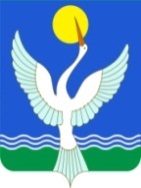 СОВЕТ СЕЛЬСКОГО ПОСЕЛЕНИЯЕРЕМЕЕВСКИЙ сельсоветМУНИЦИПАЛЬНОГО РАЙОНАЧишминскИЙ районРЕСПУБЛИКИ БАШКОРТОСТАНКАРАР «24» ноябрь  2022 й. № 155РЕШЕНИЕ      «24» ноября  2022 г.